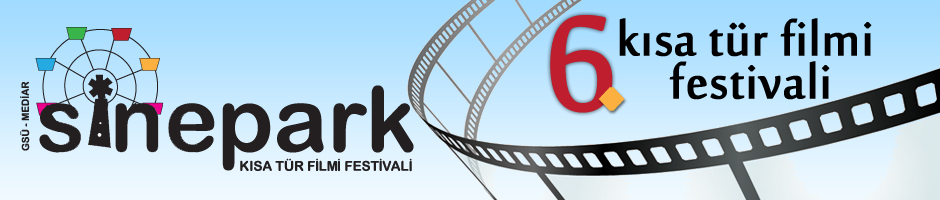 “Tür”lerinin En İyi Örnekleri Sinepark’ta, Sinepark Pera Müzesi ve İstanbul Modern’deKısa filmcileri Türkiye’de son yıllarda canlanan “tür” sinemasına teşvik etmek amacıyla Galatasaray Üniversitesi MEDİAR (Medya Çalışmaları, Araştırma ve Uygulama Merkezi) tarafından düzenlenen Sinepark Kısa Tür Filmi Festivali’nde, bu yıl toplam altı kategoride başvuran 162 film arasından belirlenen 32 finalist yarışıyor. 17-21 Aralık tarihleri arasında ilk kez T.C. Kültür ve Turizm Bakanlığı’nın desteği ile gerçekleştirilecek 6. Sinepark ; “tür”lerinin en iyilerini izleyici ile buluşturken, dünyada ve Türkiye’de tür sinemasını da uluslararası panel, atölye, söyleşi ve özel gösterimlerle masaya yatırıyor.“Aramalar” Pera Müzesi’nde ÇarpışıyorSinepark Kısa Tür Filmi Festivali’nin kısa belgesellere ayrılmış kategorisi “Çarpışan Aramalara” bu sene Pera Müzesi ev sahipliği yapıyor. 18 Aralık’ta gerçekleştirilecek gösterimde yer alan beş belgesel, aradığını yakınında bulamayanlara Türkiye’nin küçük köylerinin ya da Almanya’da eski bir sinema işletmesinin kapılarını aralıyor ; hep uzaklara bakanlara da yanı başımızdan insan portreleri sunuyor. “Korku Tüneli” Neden Boş ? Ümit Ünal İstanbul Modern’de CevaplıyorBu sene “Elmalarla armutları karıştırmayan festival” sloganını kullanan Sinepark, bu ikisini ayırmanın bazen ne kadar zor olabileceğini gösterirken ayrımın kökleri ve gerekliliği kadar sınırların geçirgenliğini de tartışmaya açmayı hedefliyor. Sinepark’ın korku, aksiyon, fantastik ve bilimkurgu türündeki kurmaca kısa filmlere ayrılmış kategorisi “Korku Tüneli” bu yıl boş. Deneysel filmlere ayrılmış “Labirente” geçen filmler ve gerilimi eksik olmayan dramların bu türe ayrılmış “Alaboraya” göçüyle ortaya çıkan bu durum tartışmanın zeminini de hazırlıyor. 20 Aralık’ta ilk filmi “9” ile Sinepark’a konuk olan Ümit Ünal, “Türkiye’de Korku ve Gerilim Sineması” konulu söyleşisi ile İstanbul Modern’de sorularımızı cevaplıyor. En kısa gün 21 Aralık’ta ise kısa komedilere ayrılmış “Komikaze”, Sinepark’ın yeni bölümü “Labirent” ve dram-melodramların değişmez kategorisi “Alabora”da yarışan finalistler yine İstanbul Modern’de izleyici ile buluşuyor. Sinepark Kısa Tür Filmi Festivali’nin bu yılki finalistleri yönetmen Seren Yüce, oyuncu Serdar Orçin, yapımcı Tolga Esmer, sinema yazarı Ceyda Aşar, belgesel sinemacı ve festival yönetmeni Melek Özman, görüntü yönetmeni Eyüp Boz ve yapımcı Fuat Erman’dan oluşan jüri tarafından değerlendirilecek. Lise öğrencilerinin kısa filmlerinin yarıştığı “Atlıkarınca” bölümünün kazananını ise Galatasaray Üniversitesi İletişim Fakültesi Radyo-Televizyon-Sinema alanı dördüncü sınıf öğrencileri seçecek. Finalistler arasında yer alamayan fakat ön değerlendirme jürisinin aklında yer edinen 10 kısa film de “6. Sinepark’tan Aklımızda Kalanlar” adı altında özel bir seansla izleyiciye ulaşacak. Bir filme “Hürrem Erman Özel Ödülü”nün verileceği ödül töreni yine en kısa gün 21 Aralık’ta saat 18:30’da Galatasaray Üniversitesi Aydın Doğan Oditoryumu’nda yapılacak. Ayrıntılı Bilgi ve Program İçin : http://sinepark.gsu.edu.tr